AusgangssituationMögliche Informationen für Schülerinnen und Schüler: Am Ende dieser Unterrichtseinheit haben Sie sich bewusst gemacht, dass kein Mensch fehlerfrei ist und dass die christliche Tugend des Vergebens eine Grundbedingung für das gelingende zwischenmenschliche Leben ist.Ohne zurück zu sehen – vergeben können „Und ich weiß,ich hab dir wehgetan,das ist kaum zu übersehen.Vergib mir dieses eine Mal,ohne zurück zu sehen.“Auszug aus Lied „Ohne zurück zu sehen“ von Tim Bendzko,Quelle: CD „Am seidenen Faden“,-Liedtext-Heft, Nr. 3. 2013.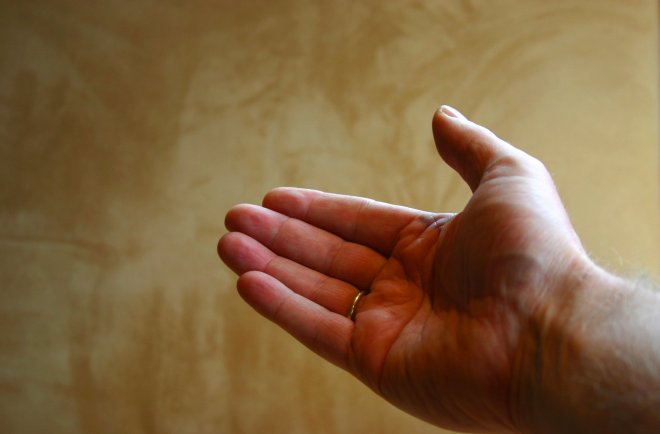 Welche Situation könnte gemeint sein?Nennen Sie Beispiele!                                         Sandbothe, Reinhardt; Frieden stiften …; Regeln zur Verwendung: http://piqs.de/regeln-zur-verwendung-der-fotos/; URL: http://piqs.de/fotos/115653.html, 01.03.2014.